               TERM DATES 2026/2027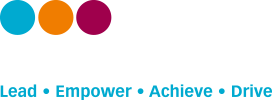                TERM DATES 2026/2027Term 1 (Autumn 2026)Thursday 3rd September – Friday 23rd October(Staff Training Day: 1st & 2nd September) Half TermMonday 26th October 2026- Friday 30th October 2026Term 2 (Autumn 2026)Monday 2nd November – Friday 18th DecemberChristmas HolidayMonday 21st December 2026- Monday 4th January 2027Term 3 (Spring 2027)Tuesday 5th January – Friday 12th FebruaryBank Holiday: Friday 1st January(Staff training Day Monday 4th January)Half TermMonday 15th February 2027 – Friday 19th February 2027Term 4 (Spring 2027)Monday 22nd February – Thursday 25th March  Bank Holidays: Friday 26th March and Monday 29th March Easter HolidayFriday 26th March 2027 – Wednesday 14th April 2027Term 5 (Summer 2027)Tuesday 21st April – Friday 22nd May(Staff Training Day:  Monday 12th & Tuesday 13th AprilBank Holidays: Monday 3rd May and Monday 31st MayHalf TermMonday 31st May 2027- Friday 4th June 2027Term 6 (Summer 2027)Monday 7th June – Wednesday 21st JulySummer HolidayThursday 22nd July 2027 – TBC 